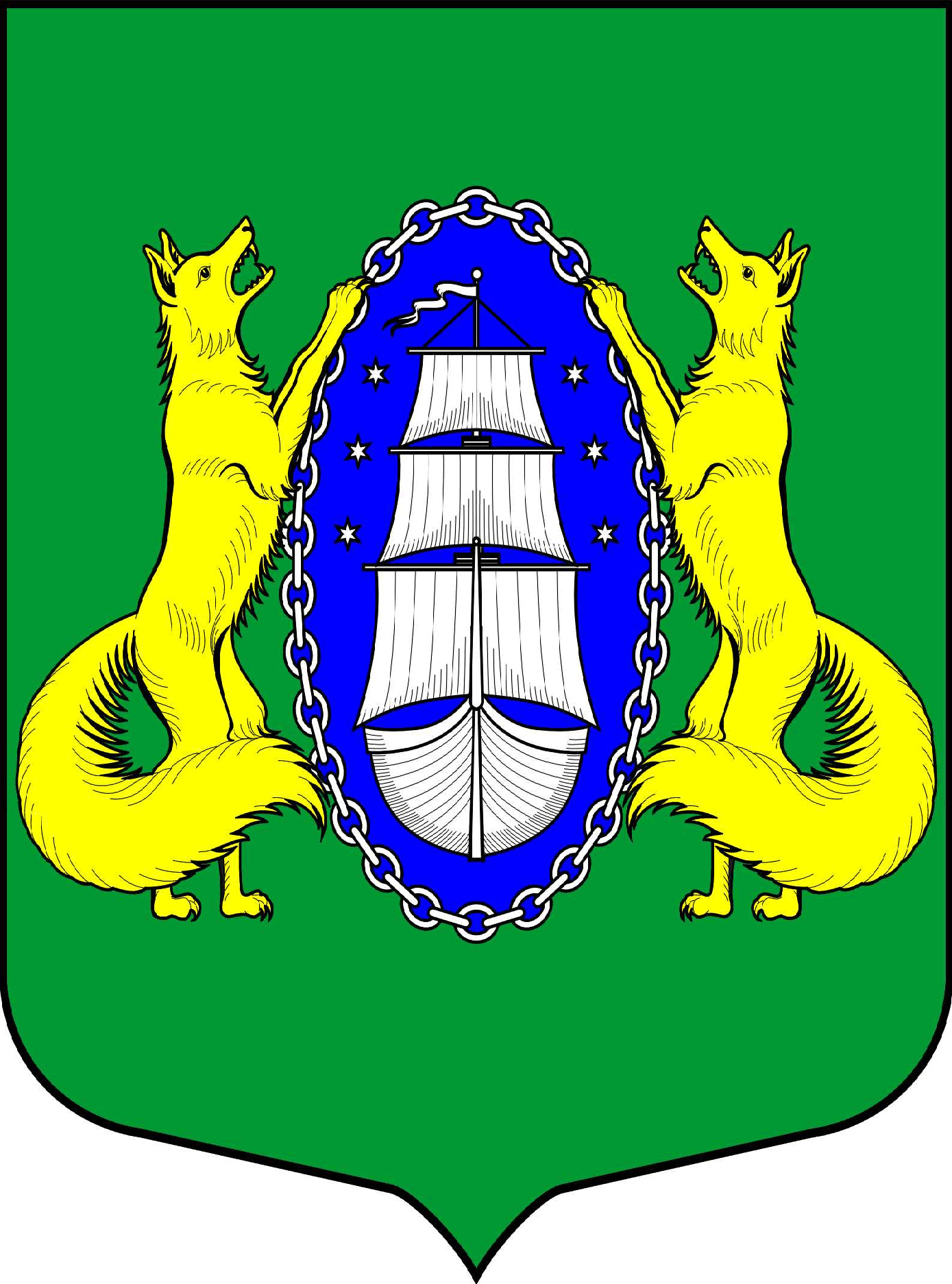 МУНИЦИПАЛЬНОЕ ОБРАЗОВАНИЕ ПОСЕЛОК ЛИСИЙ НОСМЕСТНАЯ АДМИНИСТРАЦИЯПОСТАНОВЛЕНИЕ«06» июля 2020 г. 							                                                      № 18-пСанкт-ПетербургВ соответствии с Бюджетным кодексом Российской Федерации, федеральным законом от 06.10.2003 г. № 131-ФЗ "Об общих принципах организации местного самоуправления в Российской Федерации", Законом Санкт-Петербурга от 23.09.2009 года № 420-79 «Об организации местного самоуправления в Санкт-Петербурге», Уставом муниципального образования поселок Лисий Нос, на основании «Порядка разработки, реализации и оценки эффективности муниципальных программ муниципального образования поселок Лисий Нос», утвержденного постановлением местной администрации муниципального образования поселок Лисий Нос от 29.01.2015 г. № 4-п местная администрация муниципального образования поселок Лисий НосПОСТАНОВЛЯЕТ:Утвердить муниципальную программу «Организация и проведение досуговых мероприятий для жителей МО поселок Лисий Нос» в новой редакции согласно приложению № 1 к настоящему постановлению.Признать утратившим силу постановление МА МО поселок Лисий Нос от 05.11.2019 г. № 34-п «Об утверждении муниципальной программы «Организация и проведение досуговых мероприятий для жителей МО поселок Лисий Нос».Настоящее постановление вступает в силу с момента подписания.Контроль за исполнением настоящего постановления возложить на заместителя главы местной администрации.Глава местной администрации 					                                       Сафронов С.А.МУНИЦИПАЛЬНАЯ ПРОГРАММА"Организация и проведение досуговых мероприятий для жителей МО пос. Лисий Нос"на 2020 годХарактеристика текущего состояния с указанием основных проблем:Работа над муниципальной программой строится по многоуровневой системе. Ведётся работа со всеми категориями граждан: ветераны ВОВ и труда, пенсионеры, работающее население, молодёжь, школьники.  МА осуществляет комплексный подход к решаемым задачам во взаимодействии с общественными организациями (Организация ветеранов войны и труда посёлка, Молодёжный совет посёлка, с учреждениями МО пос. Лисий Нос - ГБОУ школа №438, ГБУ "Родничок", ПКЦ Дом культуры "Лисий Нос", поликлиника №63, библиотека №6 Приморского района, ЦРИ "Ортолюкс", ГКУП Пожарно-спасательная часть №59. Основные проблемы:- низкая активность жителей посёлка- отсутствие соответствующего помещения (зал на 50-100 человек) для проведения праздничных мероприятий- небольшая численность активных граждан, проживающих на территории МО Цели программы и задачи программы:- улучшение качества жизни граждан, проживающих на территории МО пос. Лисий Нос- сохранение российских традиций- обеспечение и защита конституционного права жителей МО пос. Лисий Нос на культурную деятельность и свободный доступ к культурным ценностям и благам- предоставление услуг, обеспечивающих наиболее полное удовлетворение культурных запросов и духовных потребностей граждан, их активный отдых, развитие инициативы и  реализация творческих возможностей- выявление талантливых жителей МО пос. Лисий Нос, формирование социально значимых потребностей личности и норм поведения в обществе- укрепление института семьи посредством совместного проведения досугаОжидаемые конечные результаты реализации муниципальной программы:- повышение уровня удовлетворённости жителей МО качеством досуговых мероприятий- сохранение количества жителей, охваченных досуговыми мероприятиями- расширение спектра мероприятий, ориентированных на разные возрастные группы- повышение качества информирования населения о проводимых мероприятияхСроки реализации муниципальной программы: I-IV кварталы 2020 годаКоличественные индикаторы и показатели муниципальной программы:Оценка эффективности и результативности реализации Программы осуществляется на основе использования системы объективных критериев, которые выступают в качестве оценочных показателей (индикаторов). Они представлены количественными и качественными параметрами.Качественные: удовлетворённость качеством досуговых мероприятийКоличественные: количество жителей, охваченных досуговыми мероприятиямиИсточники финансирования муниципальной программы:Местный бюджет Муниципального образования пос. Лисий Нос на 2020 годМетодика оценки эффективности реализации программы:В соответствии с п. 5 постановления Местной администрации Муниципального образования пос. Лисий Нос от 29.01.2015 г. № 4-п «Порядок разработки, реализации и оценки эффективности муниципальных программ муниципального образования пос. Лисий Нос».ПРОГНОЗНЫЕ ЗНАЧЕНИЯПоказателей (индикаторов) по реализации муниципальной программы9. МЕРОПРИЯТИЯ ПРОГРАММЫ, СРОКИ ИСПОЛНЕНИЯ И ОБЪЁМЫ ФИНАНСИРОВАНИЯПриложения:№1 - расчёт стоимости мероприятий программы Приложение №1к муниципальной программе«Организация и проведение досуговых  мероприятий для жителей МО пос. Лисий Нос" на 2020 г.Расчёт стоимости мероприятий программыВедущий специалист МА МО пос. Лисий Нос__________________________  Об утверждении новой редакции муниципальной программы «Организация и проведение досуговых мероприятий для жителей МО поселок Лисий НосПриложение № 1
к постановлению местной администрации
муниципального образования пос. Лисий Нос
от «06» июля 2020 г.  № 18-п ПАСПОРТ МУНИЦИПАЛЬНОЙ ПРОГРАММЫПАСПОРТ МУНИЦИПАЛЬНОЙ ПРОГРАММЫНаименование муниципальной программыОрганизация и проведение досуговых мероприятий для жителей МО пос. Лисий Нос Основание для разработки программы -  Федеральный закон от 06.10.2003 г. № 131-ФЗ «Об общих принципах организации местного самоуправления в Российской Федерации»  -  Закон Санкт-Петербурга от 23.09.2009г. № 420-79 «Об организации местного самоуправления в Санкт-Петербурге»;-   Устав муниципального образования посёлок Лисий Нос- Порядок местной администрации лежит в основе организации деятельности по организации и проведению досуговых мероприятий для жителей МО пос. Лисий НосЗаказчик программыМестная администрация МО пос. Лисий НоРазработчик программыМестная администрация МО пос. Лисий НосИсполнители основных мероприятий программыВедущий специалист МА МО пос. Лисий Нос, МКУ "Лисий Нос"Основные цели программы- Улучшение качества жизни граждан, проживающих на территории МО пос. Лисий Нос- Сохранение российских традицийОсновные задачи программы- Обеспечение и защита конституционного права жителей МО пос. Лисий Нос на культурную деятельность и свободный доступ к культурным ценностям и благам- Предоставление услуг, обеспечивающих наиболее полное удовлетворение культурных запросов и духовных потребностей граждан, их активный отдых, развитие инициативы и и реализация творческих возможностей- Выявление талантливых жителей МО пос. Лисий Нос, формирование социально значимых потребностей личности и норм поведения в обществе- Укрепление института семьи посредством совместного проведения досугаСроки реализации программы1-4 кв. 2020 годаИсточники финансирования программыМестный бюджет Муниципального образования пос. Лисий Нос на 2020 год, средства МКУ "Лисий Нос"Ожидаемые конечные результаты программы - Повышение уровня удовлетворённости жителей МО качеством досуговых мероприятий- Сохранение количества жителей, охваченных досуговыми мероприятиями- Расширение спектра мероприятий, ориентированных на разные возрастные группы- Повышение качества информирования населения о проводимых мероприятиях№ п/пНаименование показателяЕдиница измеренияЗначение показателяУровень удовлетворённости жителей МО качеством досуговых мероприятий%Не менее 70%Количество жителей, охваченных досуговыми мероприятиямиЧел.Не менее 4721Информированность населения о проводимых мероприятиях%Не менее 70%№п/пНаименование мероприятийАдрес реализации программыОжидаемый результат в натуральных показателяхФинансирование за счет средств МКУ "Лисий Нос"Годовой объём финансирования мероприятий(тыс. руб.)В том числе по кварталамВ том числе по кварталамВ том числе по кварталамВ том числе по кварталам№п/пНаименование мероприятийАдрес реализации программыОжидаемый результат в натуральных показателяхГодовой объём финансирования мероприятий(тыс. руб.)1 кв.20202 кв.20203 кв.20204 кв.2020Организация тематических экскурсий(11 экскурсий):1 квартал- Экскурсия   в Законодательное собрание (2 шт.)-Экскурсия   Ораниенбаумский плацдарм, фор красная горка,сестрорецкий рубеж- Экскурсия   в Ленрезерв (1 шт.)-Экскурсия в Мраморный дворец СПб,Лен. обл.50402540 -142,0025,060,012,045,02 квартал- Экскурсия Рускеала (Горный Парк Рускеала) и сортавала 2 дня/1 ночьСПб,Лен. обл.40-358,0358,03 квартал1.Экскурсия в Государственный музей-заповедник «Павловск» на фестиваль цветочного и ландшафтного искусства «Императорский букет»с обедом2. Экскурсионный тур на о. Валаам 3 дня 3. Организация и проведение экскурсии по фортам Кронштадта с обедом4 квартал1.Экскурсия в Царское село на ретро-поезде СПб,Лен. обл.СПб40204040-440,0340,080,0260,0100,0340,0Организация и проведение мероприятия "Золотой возраст", посвящённое поздравлению юбиляров (с 70 лет) и долгожителей посёлка (45 чел.)МО пос. Лисий носНе менее 145-210,47ч19,611ч30,820 ч56,015ч104,0Организация чествования жителей пос. Лисий Нос - победителей и участников праздника достижений для детей посёлка "Звёздный час" (не менее 30 чел.)МО пос. Лисий носНе менее30 чел.-45,045,0Организация и проведение выставки "Калейдоскоп мастерства"МО пос. Лисий носНе менее 100 чел.-35,035,0Организация уличного фестиваля "Лето в Лисьем Носу"-3 мероприятия (выступление музыкальных коллективов различной направленности)МО пос. Лисий носНе менее 150 чел.-300,0100,0200,0Досуговая программа для жителей поселка мастер-класс по гончарному мастерству с чаепитием 2 мероприятияМО пос. Лисий НосНе менее 40 ч.-50,0025,025,0Организация и проведение досугового мероприятия для жителей посёлка - акции «Субботник в каждый дворик».МО пос. Лисий НосНе менее 50 ч.-150,0150,0Закупка билетов в театр/цирк/балет/опера/концертСПбНе менее 200-400,0200,0200,0Организация и проведение досуговых мероприятий "Муниципальные встречи" для жителей поселка Лисий НосМО пос. Лисий НосНе менее 200-785,2195,0195,0195,2200,0Организация поздравления жителей МО пос. Лисий Нос с памятными датами, 30 букетовМО пос. Лисий НосНе менее 3090,045,045,0Организация и проведение досугового мероприятия «Играем вместе» - 11 мероприятий(1 кв.-2, 2 кв.-3, 3 кв. -3, 4 кв.-3)МО пос. Лисий НосНе менее 111ч.За счет средств МКУ "Лисий Нос"00000Организация и проведение досугового мероприятия «HAND-MAID» - 22 мероприятия(1 кв.-4, 2 кв.-6, 3 кв. -6, 4 кв.-6)МО пос. Лисий НосНе менее 220чЗа счет средств МКУ "Лисий Нос"00000Организация и проведение досугового мероприятия «Вечера караоке» - 22 мероприятия(1 кв.-4, 2 кв.-6, 3 кв. -6, 4 кв.-6)МО пос. Лисий НосНе менее 440чЗа счет средств МКУ "Лисий Нос"00000Организация и проведение досугового мероприятия «Дыхательная гимнастика» - 88 мероприятий (1 кв.-16, 2 кв.-24, 3 кв. -24, 4 кв.-24)МО пос. Лисий НосНе менее 880чЗа счет средств МКУ "Лисий Нос"00000Организация и проведение досугового мероприятия «Фитнес-ОФП» (старшая группа) - 48 мероприятий (по 12 мероприятий в каждый квартал)МО пос. Лисий НосНе менее 480ч.За счет средств МКУ "Лисий Нос"00000Организация и проведение досугового мероприятия «Фитнес-ОФП» (младшая группа)- 48 мероприятий (по 12 мероприятий в каждый квартал)МО пос. Лисий НосНе менее 480чЗа счет средств МКУ "Лисий Нос00000Организация и проведение досугового мероприятия «Веревочный парк» (закрытая площадка).3 кв. -1СПбНе менее 10чЗа счет средств МКУ "Лисий Нос00Организация и проведение досугового мероприятия «Веревочный парк» (открытая площадка).4 кв. -1СПбНе менее 10чЗа счет средств МКУ "Лисий Нос00Организация и проведение досугового мероприятия «Боулинг» -4 мероприятия (ежеквартально)СПбНе менее 80чЗа счет средств МКУ "Лисий Нос00000Организация и проведение досугового мероприятия «Картинг» -4 мероприятия (ежеквартально)СПбНе менее 40чЗа счет средств МКУ "Лисий Нос00000Организация и проведение досугового мероприятия «Пейнтбол» -5 мероприятий(2 кварт. -2, 3 кварт -2, 4 кварт-1)СПбНе менее 100чЗа счет средств МКУ "Лисий Нос"0000Организация и проведение досугового мероприятия «Кулинарный мастер класс» -2 мероприятия(2 кв.-1, 2 кв.-1)МО пос. Лисий НосНе менее 20чЗа счет средств МКУ "Лисий Нос000Организация и проведение досугового мероприятия «Стрелковый клуб» -2 мероприятия(2 кв.-1, 4 кв.-1)СПбНе менее 40чЗа счет средств МКУ "Лисий Нос000Организация и проведение досугового мероприятия «Дискотека 90-х, 80-х, 70-х» - 7 мероприятий(1 кв.-1, 2 кв.-2, 3 кв. -2, 4 кв.-2)МО пос. Лисий НосНе менее 140чЗа счет средств МКУ "Лисий Нос00000Организация и проведение досугового мероприятия «Йога» - 44 мероприятия(1 кв.-8, 2 кв.-12, 3 кв. -12, 4 кв.-12)МО пос. Лисий НосНе менее 440чЗа счет средств МКУ "Лисий Нос00000Итого:Не менее4721 чел.3345,6381,6753,81136,21074,0№ п/пМероприятие Количество Цена, тыс.руб.Сумма, тыс.руб.Источник информацииОрганизация тематических экскурсий (12 экскурсий):- транспортные услуги (проживание, питание).- услуги гида-экскурсовода- услуги экскурсовода в музее- входные билеты в музей12 усл.1360,01360,0По данным интернет-мониторинга, коммерческие предложенияОрганизация и проведение мероприятия "Золотой возраст", посвящённое поздравлению юбиляров (с 70 лет) и долгожителей посёлка (1 кв. - 7 чел., 2 кв. - 11чел., 3 кв. - 20 чел., 4 кв. - 15 чел.) 53 подарка:- подарочный набор - праздничный обед на не менее 30 чел.- выступление артиста или муз. коллектива не менее 2 ч.-работа ведущего, фотосъемка53*2.830*1,3501 усл.*20,01 усл.*1,0148,440,520,51,0210,40Данные интернет-мониторинга, коммерческое предложениеОрганизация чествования жителей пос. Лисий Нос - победителей и участников праздника достижений для детей посёлка "Звёздный час":- украшение места проведения мероприятия (200 шаров)- наградные комплекты (30 шт.): открытка "Грамота", билет с открытой датой на киносеанс.-фотосъемка1 усл.1 усл.1 усл.9,035,01,045,0По данным интернет-мониторингаОрганизация и проведение выставки "Калейдоскоп мастерства":- ведущий-администратор-памятные сувениры за участие сертификат в магазин творчества-выступление артиста или мастер-класс- информационное обеспечение-фотосьемка мероприятия-чаепитие на 25 чел.1 усл.1 усл.1 усл.1 усл.1 усл.10 афиш1 усл.4 ,015,010,02,02,02,035,0По данным интернет-мониторингаОрганизация фестиваля "Лето в Лисьем Носу" -3 мероприятия- техническое обеспечение мероприятия- концертный коллектив-услуги администратора и по подготовке площадки- информационное обеспечение-фотосьемка-сувениры-навес по согласованию1 усл.*3мероприятия100,0*3300,0Данные интернет-мониторинга, коммерческое предложениеОрганизация и проведение досугового мероприятия для жителей посёлка - акции «Субботник в каждый дворик»1 мероприятие-услуги ведущего, автомобиля для передвижения по поселку-звуковое оборудование. звукорежиссер (3 ч.)-сувенирная продукция –ветровки, бейсболки 50 шт.организация чаепития на 40 чел. услуги администратора 1 чел., включая уборку территории после него(столы не менее 4 шт., скатерти, одноразовая посуда, чай, термопот 4 шт.,салфетки, пирожки 60 шт., конфеты 3 кг, печенье 3 кг)-изготовление макета афиши, печать с размещением-услуга фотографа-изготовление видеороликов-услуга по организации мероприятия1 усл. * 3ч.1 усл.*3 ч1 усл *40*2,5 40шт.*0,51 усл.*1 ч.1 усл.*20 шт.1 усл.*3ч 2,020,0100,020,05,02,01,0150,0 Данные интернет-мониторингаДосуг для жителей поселка -мастер-классы по гончарному мастерству (2 мероприятия).-организация чаепития   -работа мастера   -услуга фотографа-услуга по информационному публикованию афиши-услуга по написанию сценарного плана1 усл.2*2,02*20,02*1,02*1,02*1,050,0Данные интернет-мониторингаЗакупка билетов в театр (200 шт.)-билеты на детское представление, театральные билеты или иные1 усл 2,000*200 шт.400,0Данные интернет-мониторингаОрганизация и проведение досуговых мероприятий "Муниципальные встречи" для жителей поселка Лисий Нос - 5 мероприятий-организация праздничного обеда на не менее 50 чел., включая работу официантов, сервировку стола и аренду крытого помещения в МО пос. Лисий Нос- дизайн и печать афиш А3, А2 -10 шт, -написание сценария мероприятия, предоставление атрибутики для ее проведения, необходимых материалов. -работа ведущего 1 чел.-музыкальное оформление, звукорежиссер, техническое обеспечение 1 чел.- реквизит, украшение мероприятий.- работа администратора мероприятия 1 чел.1 усл*5 меропр.5*50*2,05*5,05*10,05*5,05*10,05*23,045*4,0785,2Данные интернет-мониторингаОрганизация поздравления с памятными датами жителей МО пос. Лисий Нос цветочными букетами – 30 чел.1 усл*30чел.3,0*30 шт.90,0Данные интернет-мониторингаИТОГО:3345,60